 Matching Grant for Local Scholarships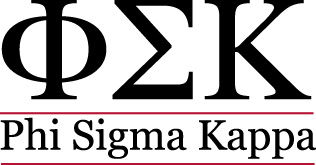 This program is funded by the Phi Sigma Kappa Foundation andadministered by the Grand Chapter of Phi Sigma Kappa.Complete this form and submit with documentation of the issued check(s). Valid documentation of the check(s) includes receipts, a copy of each issued check or photocopies of the cancelled scholarship checks. The scholarships must have been awarded during the current academic year. Scholarships are for current undergraduate members. Keep a copy of this report for the chapter records.The applying group requests that each of the below recipients receive a grant equal to the amount already awarded him, except if the total local award exceeds $300. If the total local award exceeds $300, each recipient will receive a fraction of the $300 in the same ratio as the amount already awarded. A minimum of $50 per scholarship awarded is required. Please note: Funds are given on a first come, first serve basis.Chapter/Colony: ____________________________                ___ Undergraduate       ___ Alumni Club/AssociationList the name, mailing address, award amount and the award date of each scholarship recipient you wish to match.Name: ___________________________________	 Amount: _________ Date: ________________Name: ___________________________________	Amount: _________	 Date: ________________Name: ___________________________________	Amount: _________	 Date: ________________Name: ___________________________________	Amount: _________	 Date: ________________Name: ___________________________________	Amount: _________	 Date: ________________Mail the scholarship check to: _______________________________________________________________Total Local Awards: _______________
Application must be postmarked no later than March 15._____ I understand that the funds available for this purpose are limited to the first 15 chapters/colonies that apply and cannot be guaranteed. I assert the information contained in this application and all supporting documents is accurate and complete.____________________________________________________________	_____________________Signature/Office							DateInstructionsStep 1:	Confirm that required fields have been filled with the correct information.Step 2:	Confirm that you’ve agreed to all terms by checking the line above.Step 3:	Attach documentation for the scholarships issued. This includes receipt/copies of checks.Step 4:	Chapter/Alumni Representative: Sign and date this form. Make a copy for chapter records. Mail the originals to the Phi Sigma Kappa International Headquarters.Mail ToPhi Sigma Kappa International HeadquartersAttn: Scholarship Coordinator2925 East 96th StreetIndianapolis, IN 46240